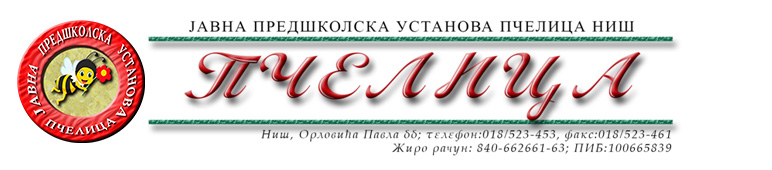 КОНКУРСНА ДОКУМЕНТАЦИЈА ЗА НАБАВКУ ДОБАРА – ЗАЛИХЕ РОБЕ ЗА ДАЉУ ПРОДАЈУ, ЗАЧИНИ И ДОДАЦИ ЈЕЛИМА ЗА ПОТРЕБЕ КОМЕРЦИЈАЛЕОБРАЗАЦ ПОНУДЕ ЗА НАВАКУ ДОБАРА – ЗАЛИХЕ РОБЕ ЗА ДАЉУ ПРОДАЈУ, ЗАЧИНИ И ДОДАЦИ ЈЕЛИМА ЗА ПОТРЕБЕ КОМЕРЦИЈАЛЕСПЕЦИФИКАЦИЈАНАПОМЕНА: Добављач је у обавези да приликом сваке испоруке одређеног добра из спецификације, достави лабараторијске извештаје издате од стране акредитоване лабараторије, о здравственој исправности производа, сходно условима прописаним Законом о безбедности хране и позитивним прописима за сва добра из спецификације.Рок важења понуде ________ дана (најмање 30 дана) од дана отварања понудаРок испоруке __________ дана (не може бити дужи од 2 дана) од дана захтева НаручиоцаРок плаћања: у року од 45 дана од дана доставања рачуна.У Нишу,   ____.____.2022.године      			       		ПОНУЂАЧМ.П.        	_____________________                                                                                      		(потпис овлашћеног лица)Под пуном материјалном и кривичном одговорношћу, као заступник понуђача, дајем следећуИ З Ј А В УПонуђач  _______________________________________из ____________________, у поступку  набавке добара –Залихе робе за даљу продају, Зачини и додаци јелима за потребе комерцијале, испуњава услове дефинисане конкурсном документацијом за предметну  набавку и то:да је регистрован је код надлежног органа, односно уписан у одговарајући регистар;да он и његов законски заступник није осуђиван за неко од кривичних дела као члан организоване криминалне групе, да није осуђиван за кривична дела против привреде, кривична дела против животне средине, кривично дело примања или давања мита и кривично дело преваре;да није изречена мера забране обављања делатности на снази у време објаве/слања позива за доставу понуде;да је измирио доспеле порезе, доприносе и друге јавне дажбине у складу са прописима Републике Србије или стране државе када има седиште на њеној територији;да је поштовао обавезе које произлазе из важећих прописа о заштити на раду, запошљавању и условима рада, заштити животне средине и гарантује да је ималац права интелектуалне својине;Понуђач овом Изјавом, под пуном материјалном и кривичном одговорношћу потврђује  да је понуду у поступку набавке добара –Залихе робе за даљу продају, Зачини и додаци јелима за потребе комерцијале поднео потпуно независно и без договора са другим понуђачима или заинтересованим лицима.У Нишу,   ____.____.2022.године      			       		ПОНУЂАЧМ.П.        	_____________________                                                                                      		(потпис овлашћеног лица)                                                                                                                                                                       Број понуде Назив понуђачаАдреса седишта понуђачаОсоба за контактОдговорна особа/потписник уговораКонтакт телефонТекући рачун и назив банкеМатични бројПИБЕлектронска поштаРеднибројНазив добараЈед.мереКоличинаЦена по јед.меребез ПДВ-а Укупна цена без ПДВ-а1.Плазма кекс 600 гр.,,Бамби''ком2002.Ванилин шећер, 10гр.ком1.0003.Додатка јелима-Зачин, 1/1кг1004.Еурокрем-Таково; 2,5/1ком2005.Јабуково сирће 1/1лит806.Винско сирће 1/1лит807.Какао 1/1кг1008.Кечап благи 1/1, ,,Полимарк''лит.5009.Кекс посни ,,Златни пек''750гр ,,Бамби''ком.4.50010.Кокосово брашно 1/1, 5/1кг10011.Пшенични гриз 400гр.,,Ц производ''ком2012.Свеж квасац 500гр.кг30013.Пудинг од чоколаде и ваниле 5/1кг15014.Млевени мак слатки 250гр.вакуп паковањеком20015.Со кухињска 50/1кг40016.Сојине љуспице 15/1кг1517.Оригано, 3гр.ком60018.Црвена зачинска паприка слатка 1/1 ,,Алева''кг2519.Суво грожђе 5/1кг1020.Прашак за пециво ,,Ц производ''ком7.00021.Шлаг крем бели 5/1кг1.00022.Обланде 210гр.,,Ц производ''ком30023.Густин 5/1кг15024.Есенција 1/1лит225.Наполитанке са лешником-Јо доро, 185гр.,,Бамби''ком.20026.Конзерванс 10гр.,,Ц производ''ком5027.Винобран, 5гр.,,Ц производ''ком5028.Сусам 5/1кг25029.Нутела крем фереро, 750гр.ком9630.Шећер у праху 1/1, 5/1кг4531.Млечна црна чоколада ,,Милка'' 100гр.ком8032.Млечна бела чоколада ,,Милка'' 100гр.ком8033.Пишкоте 420гр.,,Штарк''ком1034.Интегрални пиринач 1/1, 1.класакг2035.Корн флекс 250 гр.,,Корн продукт''ком1036.Чоколада за кување  ,,Менаж'' 200гр; ,,Соко штарк''ком4.00037.Еурокрем 800гр.ком20038.Мак 100гр.кг1039.Топинг крем (чоколада, јагода) 1/1кг140.Пшеница белија 1/1кг5041.Пиринач округло зрно, 1.класа, 25/1кг25042.Шећер кристал 50/1кг1.50043.Цимет, 10гр.ком35044.Бибер млевени 10гр.ком2045.Чај филтер врећица 40гр. нанакг246.Чај филтер врећица 40гр. воћникг147.Манчмелоу, 105 гр.,,Црвенка''ком2048.Квикерс,,Свис лајон'' 200гр.ком10049.Сода бикарбона 1/1ком150.Мускат орах и рендеком2051.Семе лана 1кгкг152.Сирови бадем 2/1кг853.Какао крем табла за кување 2кг кг20054.Ратлук ружа 3 кгкг3055.Желе бомбоне, 3кгкг4056.Маса декор, 5/1ком2057.Обрано млеко у праху 200гркг1058.Суве смокве 2,5/1кг1559.Ароме сорто 15млком3060.Алва, 2/1кг661.Урме, 200грком5062.Прехрамбена боја етол-црвенакг0,563.Прехрамбена боја етол-жутакг0,564.Прехрамбена боја етол-зеленакг0,565.Прехрамбена боја-плава, зелена, браон (СПМ)кг0,566.Какао мрвице 1/1 ринфузкг1067.Шарене мрвице1/1 ринфузкг1068.Суве шљиве б/кринфузкг1069.Сирови кикирики5 кгкг20УКУПНА ЦЕНА БЕЗ ПДВ-АУКУПНА ЦЕНА БЕЗ ПДВ-АУКУПНА ЦЕНА БЕЗ ПДВ-АУКУПНА ЦЕНА БЕЗ ПДВ-АУКУПАН ИЗНОС ПДВ-АУКУПАН ИЗНОС ПДВ-АУКУПАН ИЗНОС ПДВ-АУКУПАН ИЗНОС ПДВ-АУКУПНА ЦЕНА СА ПДВ-ОМУКУПНА ЦЕНА СА ПДВ-ОМУКУПНА ЦЕНА СА ПДВ-ОМУКУПНА ЦЕНА СА ПДВ-ОМ